МУНИЦИПАЛЬНОЕ БЮДЖЕТНОЕ ОБЩЕОБРАЗОВАТЕЛЬНОЕ УЧРЕЖДЕНИЕ«АЗИМОВО-КУРЛЕБАШСКАЯ НАЧАЛЬНАЯ ШКОЛА-ДЕТСКИЙ САД»КАМСКО-УСТЬИНСКОГО МУНИЦИПАЛЬНОГО РАЙОНА РТ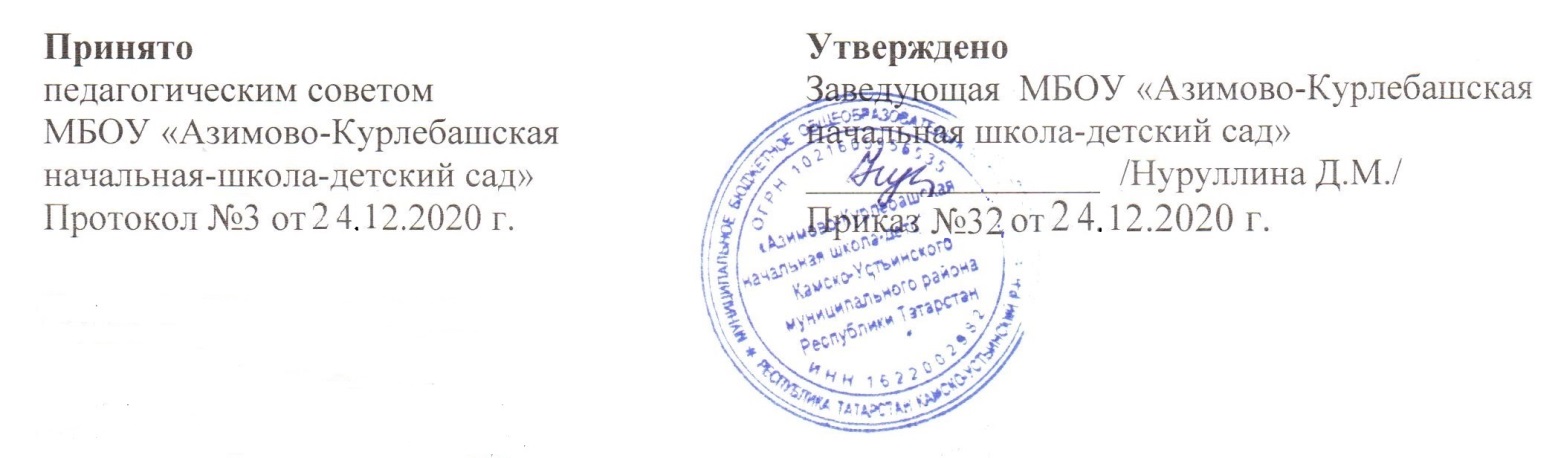 ПОЛОЖЕНИЕ
 о порядке приёма граждан на обучение в МБОУ «Азимово-Курлебашская начальная школа-детский сад» Камско-Устьинского  муниципального района РТОбщие положения1.1. Настоящее Положение о приеме обучающихся в МБОУ «Азимово-Курлебашская начальная школа-детский сад» разработано в целях соблюдения конституционных прав граждан Российской Федерации, на образование, исходя из принципов общедоступности и бесплатности общего образования, реализации государственной политики в сфере образования, защиты интересов ребенка и удовлетворения потребностей семьи в выборе образовательного учреждения.1.2. Положение регламентирует порядок приема граждан в МБОУ «Азимово-Курлебашская начальная школа-детский сад» (далее – Школа) на обучение по основной программе начального общего, а также порядок оформления возникновения образовательных отношений.1.3. Настоящее положение разработано в соответствии с:Конституцией Российской Федерации;Федеральным законом от 29.12.2012 №273-ФЗ «Об образовании в Российской Федерации» (статьи 55, 67);Федеральным законом от 27 июля 2006 года №152-ФЗ «О персональных данных»;Федеральным законом от 19.02.1993 года №4528-1 «О беженцах»;-Законом Российской Федерации от 19.02.1993 года № 4530-1 «О вынужденных переселенцах»;- Федеральным законом от 31.05.2002 года № 62-ФЗ «О гражданстве Российской Федерации»;-Федеральным законом от 25.07.2002 года № 115-ФЗ «О правовом положении иностранных граждан в Российской Федерации»;-Федеральным законом от 27.05.1998 года № 76-ФЗ «О статусе военнослужащих»;-Федеральным законом от 07.02.2011 г. №З-ФЗ «О полиции»; -Федеральным законом от 30 декабря 2012 г. № 283-ФЗ «О социальных гарантиях сотрудникам некоторых федеральных органов исполнительной власти и внесении изменений в законодательные акты Российской Федерации»;Указом Президента Российской Федерации от 13.04.2011 г. №444 «О дополнительных мерах по обеспечению прав и защиты интересов несовершеннолетних граждан Российской Федерации»;-Постановление Главного государственного санитарного врача РФ от 28.09.2020 №28 «Об утверждении санитарных правил СП 2.4.3648-20 «Санитарно-эпидемиологические требования к организациям воспитания и обучения, отдыха и оздоровление детей и молодежи»;Приказом Министерства образования и науки Российской Федерации от 30 августа 2013 г. № 1015 «Об утверждении Порядка организации и осуществления образовательной деятельности по основным общеобразовательным программам - образовательным программам начального общего, основного общего и среднего общего образования»;Приказом Министерства образования и науки Российской Федерации от 02 сентября 2020 г. № 458 «Об утверждении Порядка приема на обучение по образовательным программам начального общего, основного общего и среднего общего образования»;Приказом Министерства образования и науки РФ от 12.03.2014 г. № 177 "Об утверждении Порядка и условий осуществления перевода обучающихся из одной организации, осуществляющей образовательную деятельность по образовательным программам начального общего, основного общего и среднего общего образования, в другие организации, осуществляющие образовательную деятельность по образовательным программам соответствующих уровня и направленности»;Постановлением Правительства Российской Федерации от 7 июля 2011 г. № 553 «О порядке оформления и представления заявлений и иных документов, необходимых для предоставления государственных и (или) муниципальных услуг, в форме электронных документов»;Уставом МБОУ «Азимово-Курлебашская начальная школа-детский сад».1.4. Правила приема в Школу обеспечивают прием в образовательное учреждение граждан, имеющих право на получение общего образования соответствующего уровня и проживающих на территории, закрепленной за Школой Постановлением Исполнительного комитета Камско-Устьинского муниципального района.1.5. Школа размещает распорядительный акт Исполнительного комитета Камско-Устьинского муниципального района о закреплении Школы за конкретными территориями муниципального района на официальном сайте образовательного учреждения в сети Интернет.1.6. Прием на обучение в Школу» по основным общеобразовательным программам проводится на общедоступной основе. В приеме в образовательное учреждение может быть отказано по причине отсутствия в нем свободных мест.1.7. В случае отсутствия мест Школа визирует отказ в приеме на заявлении родителей (законных представителей) ребенка или на заявлении учащегося для дальнейшего решения вопроса об устройстве ребенка в другую общеобразовательную организацию путем обращения в орган местного самоуправления, осуществляющий управление в сфере образования – Муниципальное казенное учреждение «Управление образования Исполнительного комитета Камско-Устьинского муниципального района Республики Татарстан».1.8. Школа обязана ознакомить поступающего и (или) его родителей (законных представителей) со своим Уставом школы, с лицензией на осуществление образовательной деятельности, со свидетельством о государственной аккредитации школы, с образовательными программами и другими документами, регламентирующими организацию образовательной деятельности, права и обязанности обучающихся. Факт ознакомления родителей (законных представителей) с указанными документами фиксируется в заявлении о приеме и заверяется личной подписью родителей (законных представителей) ребенка.1.9. Основанием возникновения образовательных отношений является приказ по Школе о приеме лица на обучение в Школу или о приеме для прохождения промежуточной аттестации и (или) государственной итоговой аттестации.1.10. Права и обязанности учащегося, предусмотренные законодательством об образовании и локальными нормативными актами Школы возникают у лица, принятого на обучение, с даты, указанной в приказе о приеме лица на обучение в ШколуПрием в 1-е классы2.1. В 1-ый класс Школы принимаются дети по достижению ими возраста шести лет шести месяцев при отсутствии противопоказаний по состоянию здоровья, но не позже достижения ими восьмилетнего возраста.2.2. Прием в 1-й класс детей в более раннем (младше 6,5 лет) или более позднем (старше 8 лет) возрасте осуществляется на основании заявления родителей (законных представителей) при наличии разрешения учредителя- Исполнительного комитета Камско-Устьинского муниципального района. Школа информирует родителей (законных представителей) детей младше 6,5 лет и (или) старше 8 лет о порядке обращения к учредителю.2.3. Школа с целью проведения организованного приема в первый класс размещает на информационном стенде, на официальном сайте в сети Интернет, в средствах массовой информации (в том числе электронных) информацию:- о количестве мест в первых классах- не позднее 10 календарных дней с момента издания распорядительного акта о закрепленной территории;- о наличии свободных мест для приема детей, не проживающих на закрепленной территории, не позднее 1 июля.2.4. Прием граждан в 1 класс Школы осуществляется по личному заявлению родителя (законного представителя) ребенка при предъявлении оригинала документа, удостоверяющего личность родителя (законного представления), либо оригинала документа, удостоверяющего личность иностранного гражданина и лица без гражданства в Российской Федерации в соответствии со статьей 10 Федерального закона от 25 июля 2002 г. №115-ФЗ «О правовом положении иностранных граждан в Российской Федерации».2.5. Школа осуществляет прием указанного заявления:- в форме электронного документа с использованием информационно-телекоммуникационных сетей общего пользования;в форме документа на бумажном носителе.2.6. Заявление в форме электронного документа заполняется родителями (законными представителями) ребенка на официальном сайте Школы в сети Интернет. В связи с тем, что в электронном заявлении отсутствует подпись родителей (законных представителей), заявление заверяется их подписью при представлении в Школу всех необходимых документов.2.7. В заявлении родителями (законными представителями) ребенка указываются следующие сведения:фамилия, имя, отчество (последнее – при наличии) ребенка.дата и место рождения ребенка.фамилия, имя, отчество (последнее – при наличии) родителей (законных представителей) ребенка.адрес места жительства ребенка, его родителей (законных представителей) ребенка;контактные телефоны родителей (законных представителей) ребенка.Для зачисления ребенка в 1 класс в Школу родители (законные представители) детей, проживающих на закрепленной территории, дополнительно предъявляют следующие документы:- оригинал свидетельства о рождении ребенка или документ, подтверждающий родство заявителя,свидетельство о регистрации ребенка по месту жительства или по месту пребывания на закрепленной территории или документ, содержащий сведения о регистрации ребенка по месту жительства или по месту пребывания на закрепленной территории.2.8. Для зачисления ребенка в 1 класс в Школу родители (законные представители) детей, не проживающих на закрепленной территории, дополнительно предъявляют следующие документы:свидетельство о рождении ребенка.2.9. Родители (законные представители) детей, являющихся иностранными гражданами или лицами без гражданства, дополнительно предъявляют следующие документы:свидетельство о рождении ребенка;документ, подтверждающий родство заявителя (или законность представления прав ребенка);документ, подтверждающий право заявителя на пребывание в Российской Федерации.Иностранные граждане и лица без гражданства все документы представляют на русском языке или вместе с заверенным в установленном порядке переводом на русский язык.2.10. Факт ознакомления родителей (законных представителей) ребенка с документами, указанными в п. 1.8 Правил, фиксируется в заявлении о приеме и заверяется личной подписью родителей (законных представителей) ребенка. Подписью родителей (законных представителей) ребенка фиксируется также согласие на обработку их персональных данных и персональных данных ребенка в порядке, установленном законодательством Российской Федерации (путем заполнения соответствующего заявления).2.11. Прием заявлений в первый класс для граждан, проживающих на закрепленной территории, начинается не позднее 1 апреля и заканчивается не позднее 30 июня текущего года.    Зачисление в Школу оформляется приказом в течение 3 рабочих дней после приема документов.    Для детей, не проживающих на закрепленной территории, прием заявлений в первый класс начинается с 1 июля текущего года до момента заполнения свободных мест, но не позднее 5 сентября текущего года.Школа, закончив прием в первый класс всех детей, проживающих на закрепленной территории, может осуществлять прием детей, не проживающих на закрепленной территории, ранее 1 июля. В указанном случае информация о переносе сроков приема и о количестве свободных мест в 1 классах размещается на официальном сайте Школы в сети Интернет и на информационном стенде в ШколыПри приеме на имеющиеся свободные места детей, не проживающих на закрепленной территории, преимущественным правом обладают:дети военнослужащих в соответствии с пунктом 6 статьи 19 Федерального закона от 27.05.1998 года №76-ФЗ «О статусе военнослужащих»;дети сотрудников (сотрудника) полиции, дети сотрудников (сотрудника) органов внутренних дел, детей гражданина Российской Федерации, в случаях предусмотренных пунктом 6 статьи 46, статьей 56 Федерального закона от 07.02.2011 года № З-ФЗ «О полиции».2.12. Документы, представленные родителями (законными представителями) детей, в соответствии с п. 1.8 настоящего Положения, регистрируются в журнале приема заявлений. После регистрации заявления, родителям (законным представителям) детей выдается расписка в получении документов, содержащая информацию о регистрационном номере заявления о приеме ребенка в Школу, о перечне представленных документов. Расписка заверяется подписью должностного лица Школы», ответственного за прием документов, и печатью ШколыПриказы Школы о приеме детей на обучение размещаются на информационном стенде Школы»  в день их издания. Приказ о комплектовании первых классов издается не позднее 31 августа текущего года.На каждого ребенка, зачисленного в Школу, заводится личное дело, в котором хранятся копии предъявляемых при приеме документов. При приеме детей в 1 класс в течение учебного года родители (законные представители) ребенка дополнительно предъявляют личное дело с предыдущего места учебы.2.13. При неполном пакете документов, представленных родителем (законным представителем) на прием в образовательную организацию, учреждение регистрирует заявление в журнале входящих документов и направляет уведомление о недостающих документах.2.14 Учреждение в течение 3-5 рабочих дней осуществляет проверку достоверности сведений, указанных в заявлении о приеме на обучение, и соответствия действительности поданных электронных образцов документов. При проведении указанной проверки общеобразовательная организация вправе обращаться к соответствующим государственным информационным системам, в государственные (муниципальные) органы и организации.Прием/зачисление учащихся в 1 - 4 классыпорядке перевода из другой образовательной организации.3.1. В 1 - 4 классы Школы принимаются учащиеся в порядке перевода из другой образовательной организации, осуществляющей образовательную деятельность при наличии в Школе свободных мест.3.2. Школа в случае обращения родителей (законных представителей), представляет информацию о наличии свободных мест в конкретном классе (классах) Школы3.3. Прием граждан в 1 - 4 классы Школы осуществляется по личному заявлению родителя (законного представителя) ребенка, при предъявлении оригинала документа, удостоверяющего личность родителя (законного представителя), либо оригинала документа, удостоверяющего личность иностранного гражданина и лица без гражданства в Российской Федерации в соответствии со статьей 10 Федерального закона от 25 июля 2002 г. №115-ФЗ «О правовом положении иностранных граждан в Российской Федерации».3.4. Школа осуществляет прием указанного заявления:- в форме электронного документа с использованием информационно - телекоммуникационных сетей общего пользования;в форме документа на бумажном носителе.3.5. Заявление в форме электронного документа заполняется родителями (законными представителями) ребенка на официальном сайте Школы в сети «Интернет». В связи с тем, что в электронном заявлении отсутствует подпись родителей (законных представителей), заявление заверяется их подписью при представлении в Школу всех необходимых документов.3.6. В заявлении родителями (законными представителями) ребенка указываются следующие сведения:а) фамилия, имя, отчество (последнее - при наличии) ребенка; б) дата и место рождения ребенка;в) фамилия, имя, отчество (последнее - при наличии) родителей (законныхпредставителей) ребенка;г) адрес места жительства ребенка, его родителей (законных представителей);д) контактные телефоны родителей (законных представителей) ребенка; е) основания для зачисления (в порядке перевода из иной образовательной организации).3.7. Независимо от формы подачи заявления (в электронном или бумажном виде) родители (законные представители) детей заполняют соответствующий бланк (шаблон) заявления.3.8. Для зачисления ребенка в Школу родители (законные представители) детей дополнительно предъявляют следующие документы:личное дело учащегося;справку об обучении или о периоде обучения (содержащую текущие отметки учащегося), выданную организацией, осуществляющей образовательную деятельность, в которой ранее обучался учащийся (для учащихся 2-4 классов).3.9. Иностранные граждане и лица без гражданства все документы представляют на русском языке или вместе с заверенным в установленном порядке переводом на русский язык.3.10. Родители (законные представители) детей имеют право по своему усмотрению представлять другие документы.3.11. Требование предоставления других документов в качестве основания для зачисления обучающихся в Школу в связи с переводом из иной образовательной организации не допускается.3.12. Факт ознакомления родителей (законных представителей) ребенка с документами, указанными в п. 1.8 Правил, фиксируется в заявлении о приеме и заверяется личной подписью родителей (законных представителей) ребенка.3.13. Подписью родителей (законных представителей) ребенка фиксируется согласие на обработку их персональных данных и персональных данных ребенка в порядке, установленном законодательством Российской Федерации (путем заполнения соответствующего заявления).3.14. Зачисление в Школу оформляется приказом Школы в течение 3 рабочих дней после приема документов.3.15. Документы, представленные родителями (законными представителями) детей, регистрируются в журнале приема заявлений. После регистрации заявления родителям (законным представителям) детей выдается расписка в получении документов, содержащая информацию о регистрационном номере заявления о приеме ребенка в Школу о перечне представленных документов. Расписка заверяется подписью должностного лица Школы, ответственного за прием документов, и печатью Школы.3.16. Приказы Школы о зачислении учащихся в порядке перевода размещаются на информационном стенде Школы.3.17. На каждого ребенка, зачисленного в Школу, ведется личное дело, в котором хранятся копии предъявляемых при приеме документов.3.18. Школа при зачислении учащихся в порядке перевода из иной образовательной организации в течение двух рабочих дней с даты издания приказа о зачислении учащегося в порядке перевода письменно уведомляет о зачислении учащегося исходную образовательную организацию, из которой учащийся был отчислен. Уведомление содержит информацию о номере и дате приказа о зачислении учащегося в ШколуПрием в 1 - 4 классы детей,ранее получавших образование в форме семейного образования.4.1. В 1 - 4 классы Школы могут быть приняты учащиеся, ранее получавшие образование в форме семейного образования.4.2. Прием детей в 1 - 4 классы Школы осуществляется по личному заявлению родителя (законного представителя) ребенка при предъявлении оригинала документа, удостоверяющего личность родителя (законного представителя), либо оригинала документа, удостоверяющего личность иностранного гражданина и лица без гражданства в Российской Федерации в соответствии со статьей 10 Федерального закона от 25 июля 2002 г. № 115-ФЗ «О правовом положении иностранных граждан в Российской Федерации» при наличии свободных мест.4.3. Школа осуществляет прием указанного заявления:- в форме электронного документа;в форме документа на бумажном носителе.4.4. Заявление в форме электронного документа заполняется родителями (законными представителями) ребенка на официальном сайте Школы  в сети «Интернет». В связи с тем, что в электронном заявлении отсутствует подпись родителей (законных представителей), заявление заверяется их подписью при представлении в Школу всех необходимых документов.4.5. В заявлении родителями (законными представителями) ребенка указываются следующие сведения:9а) фамилия, имя, отчество (последнее - при наличии) ребенка; б) дата и место рождения ребенка;в) фамилия, имя, отчество (последнее - при наличии) родителей (законныхпредставителей) ребенка;г) адрес места жительства ребенка, его родителей (законных представителей);д) контактные телефоны родителей (законных представителей) ребенка; е) основания для зачисления (в связи с изменением формы получения образования).4.6. Независимо от формы подачи заявления (в электронном или бумажном виде) родители (законные представители) детей заполняют соответствующий бланк (шаблон) заявления.4.7. Для зачисления ребенка в Школу родители (законные представители) детей дополнительно предъявляют следующие документы:- оригинал свидетельства о рождении ребенка или документ, подтверждающий родство заявителя;свидетельство о регистрации ребенка по месту жительства или по месту пребывания на закрепленной территории или документ, содержащий сведения о регистрации ребенка по месту жительства или по месту пребывания на закрепленной территории (для закрепленных лиц);документы, подтверждающие освоение учащимся программ начального общего и (или) основного общего образования (личное дело учащегося; справку о периоде обучения, результаты промежуточной аттестации или иные документы).4.8.Родители (законные представители) детей, являющихся иностранными гражданами или лицами без гражданства, дополнительно предъявляют следующие документы:- документ, подтверждающий родство заявителя (или) законность представления прав ребенка;документ, подтверждающий право заявителя на пребывание в Российской Федерации;документы, подтверждающие освоение учащимся программ начального общего и (или) основного общего образования (личное дело учащегося; справку о периоде обучения, результаты промежуточной аттестации или иные документы).4.9. Иностранные граждане и лица без гражданства все документы представляют на русском языке или вместе с заверенным в установленном порядке переводом на русский язык.4.10. Родители (законные представители) детей имеют право по своему усмотрению представлять другие документы.4.11. Факт ознакомления родителей (законных представителей) ребенка с документами, указанными в п. 1.8 Правил, фиксируется в заявлении о приеме и заверяется личной подписью родителей (законных представителей) ребенка.4.12. Подписью родителей (законных представителей) ребенка фиксируется согласие на обработку их персональных данных и персональных данных ребенка в порядке, установленном законодательством Российской Федерации (путем заполнения соответствующего заявления).4.13. Зачисление в Школу оформляется приказом Школы в течение 3 рабочих дней после приема документов.4.14. Документы, представленные родителями (законными представителями) детей, регистрируются в журнале приема заявлений. После регистрации заявления родителям (законным представителям) детей выдается расписка в получении документов, содержащая информацию о регистрационном номере заявления о приеме ребенка в Школу, о перечне представленных документов. Расписка заверяется подписью должностного лица Школы, ответственного за прием документов.4.15. Приказы Школы о приеме детей на обучение размещаются на информационном стенде Школы в день их издания.4.16. На каждого ребенка, зачисленного в Школу, ведется личное дело, в котором хранятся копии предъявляемых при приеме документов.Прием во 2 - 4 классы детей, осваивавших программы общего образования в образовательных организациях других государств.5.1. Прием граждан, осваивавших программы начального общего образования в образовательных организациях других государств, в классы на уровнях начального общего образования, осуществляется после прохождения ими диагностической промежуточной аттестации по предметам инвариантной части учебного плана класса, предшествующего классу, в который подано заявление о приеме.5.2. Промежуточная аттестация учащихся проводится в целях установления соответствия фактических знаний учащихся требованиям образовательной программы Школы5.3. Предметы, формы промежуточной аттестации, сроки проведения промежуточной аттестации определяются индивидуально применительно к каждому поступающему и закрепляются в приказе Школы.5.4. Результаты промежуточной аттестации оформляются соответствующим протоколом по каждому предмету и сводным протоколом.5.5. Результаты промежуточной аттестации являются основанием для принятия решения о зачислении учащегося в соответствующий класс.5.6. Зачисление учащихся после прохождения промежуточной аттестации осуществляется в соответствии с требованиями раздела 3 настоящих Правил.Прием во 2 - 4 классы граждан, не имеющих личного дела.6.1. Прием граждан, не имеющих личного дела, в классы на уровнях начального общего образования осуществляется после прохождения ими диагностической промежуточной аттестации по предметам учебного плана класса, предшествующего классу, в который подано заявление о приеме.6.2. Промежуточная аттестация учащихся проводится в целях установления соответствия фактических знаний учащихся требованиям образовательной программы Школы6.3. Предметы, формы промежуточной аттестации, сроки проведения промежуточной аттестации определяются индивидуально применительно к каждому поступающему и закрепляются в приказе Школы.6.4. Результаты промежуточной аттестации оформляются соответствующим протоколом по каждому предмету и сводным протоколом.6.5. Результаты промежуточной аттестации являются основанием для принятия решения о зачислении учащегося в соответствующий класс.6.6. Зачисление учащихся после прохождения промежуточной аттестации осуществляется в соответствии с требованиями раздела 3 настоящих Правил.7. Прием экстерновдля прохождения промежуточной и итоговой аттестации.7.1 Закрепленные лица, осваивающие программы общего образования в форме семейного образования и самообразования, вправе пройти экстерном промежуточную  аттестацию в Школе (далее - экстерны).7.2. Прием экстернов для прохождения промежуточной аттестации по программам начального общего образования осуществляется на основании личного заявления родителей (законных представителей).7.3. В заявлении родителями (законными представителями) экстернов указываются следующие сведения:а) фамилия, имя, отчество (последнее - при наличии) ребенка; б) дата и место рождения ребенка;в) фамилия, имя, отчество (последнее- при наличии) родителей (законныхпредставителей) ребенка;г) адрес места жительства ребенка, его родителей (законных представителей);д) контактные телефоны родителей (законных представителей) ребенка;е) класс (уровень), за который экстерн будет проходить промежуточную аттестацию.7.4. Для зачисления экстерна для прохождения промежуточной аттестации родители (законные представители) экстерна дополнительно предъявляют следующие документы:оригинал свидетельства о рождении ребенка;свидетельство о регистрации ребенка по месту жительства или по месту пребывания на закрепленной территории или документ, содержащий сведения о регистрации ребенка по месту жительства или по месту пребывания на закрепленной территории;личное дело экстерна (или иные документы, подтверждающие прохождение экстерном промежуточной аттестации за предыдущий период).7.5. Прием заявлений для прохождения промежуточной аттестации осуществляется до 15 апреля текущего года. 7.6. Школа обязана ознакомить экстерна и (или) его родителей (законных представителей) со своим уставом, с лицензией на осуществление образовательной деятельности, со свидетельством о государственной аккредитации, с образовательными программами и другими документами, регламентирующими организацию и осуществление образовательной деятельности, права и обязанности обучающихся, в том числе с Положением о промежуточной аттестации Школы.7.7. Факт ознакомления родителей (законных представителей) с документами, указанными в п. 10.8 Правил, фиксируется в заявлении о приеме и заверяется его личной подписью.7.8. Школа получает от родителей (законных представителей) экстерна согласие на обработку их персональных данных и персональных данных ребенка в порядке, установленном законодательством Российской Федерации (путем заполнения соответствующего заявления).7.9. Представленные документы регистрируются в журнале приема заявлений. После регистрации заявления заявителю выдается расписка в получении документов, содержащая информацию о регистрационном номере заявления о приеме ребенка в Школу, о перечне представленных документов. Расписка заверяется подписью должностного лица Школы, ответственного за прием документов, и печатью Школы.7.10. Зачисление экстерна в Школу для прохождения промежуточной аттестации оформляется приказом Школы в течение 3 рабочих дней после приема документов.7.11. Приказ Школы о зачислении экстерна в Школу для прохождения промежуточной аттестации размещается на информационном стенде Школы в день его издания.Приложение 1 ЖУРНАЛ регистрации заявлений родителей (законных представителей) о приеме в школуПриложение 2___________________________________________от	(Ф.И.О. родителя представителя)Адрес:	телефон	, факс:	адрес электронной почты:	Заявлениео приеме ребенка в организацию, осуществляющую
образовательную деятельность (ОООД),
на о бучение по образовательным
программам начального (основного; среднего)
общего образованияЗаявитель является родителем (законным представителем) 	[Ф.И.О. ребенка), "	"	 	 года рождения, проживающего по адресу:	, что подтверждается	.В соответствии с п. 22 Порядка приема на обучение по образовательным программам начального общего, основного общего и среднего общего образования, утвержденного Приказом Минпросвещения России от 02.09.2020 N 458, заявительпросит принять 	 (Ф.И.О. ребенка) в первый[второй и т.д.) класс	.Язык образования	(в случае получения образования народном языке из числа языков народов Российской Федерации или на иностранном языке).Родной язык	из	числа языков народов Российской Федерации	[в случае реализации права на изучение родного языка изчисла языков народов Российской Федерации, в том числе русского языка как родного языка).Государственный язык республики Российской Федерации	(в случае предоставления общеобразовательной организациейвозможности изучения государственного языка республики Российской Федерации).С уставом 	, с лицензией на осуществлениеобразовательной деятельности, со свидетельством о государственной аккредитации, с образовательными программами и другими документами, регламентирующими организацию н осуществление образовательной деятельности, права и обязанности обучающихся, заявитель ознакомлен	(подпись).При подаче настоящего заявления предъявлены:Оригинал документа, удостоверяющего личность родителя (законного представителя).Дня детей проживающих на закрепленной территории, при зачислении ребенка в первый класс: оригинал свидетельства о рождении ребенка или документ, подтверждающий родство заявителя, свидетельство о регистрации ребенка по месту жительства или по месту пребывания на закрепленной территории или документ, содержащий сведения о регистрации ребенка по месту жительства или по месту пребывания на закрепленной территории.2. Для детей, не проживающих на закрепленной территории: Свидетельство о рождении ребенка.Для детей, являющихся иностранными гражданами или лицами без гражданства: документ, подтверждающий родство заявителя (или законность представления прав ребенка), и документ, подтверждающий право заявителя на пребывание в Российской Федерации.Документ о наличии права внеочередного, первоочередного иди преимущественного приема [при наличии)Документ о потребности ребенка или поступающего в обучении по адаптированной образовательной программе и (или) в создании специальных условий для организации обучения и воспитания обучающегося с ограниченными возможностями здоровья в соответствии с заключением психолого-медико-педагогической комиссии (при наличии) или инвалида (ребенка-инвалида) в соответствии с индивидуальной программой реабилитации (при наличии).Согласие родителей (законного(ых) представителя (ей) ребенка на обучение ребенка по адаптированной образовательной программе (в случае необходимости обучения ребенка по адаптированной образовательной программе).Другие документы, представленные по усмотрению родителей (законных представителей).(подпись) 	(Ф.И.О.)Приложение 3Расписка в получении документов при приеме заявления для обучения в МБОУ  «Азимово-Курлебашская начальная школа детский сад» Камско-Устьинского района РТот гр. (Ф.И.О.) __________________________________________________ в отношении ребенка (Ф.И.О.) ____________________________________  г.р.регистрационный № ________Приняты следующие документы для зачисления в ОУ:Документы сдала:				Документы приняла:Подпись________(_______________)	Подпись____________(_________________)Дата ___________				Дата ________________Регистра-Регистра-Дата подачиФИОЗаявлеСвид. оРегистрация поИные документыПодпись вционныйционныйзаявленияние, датарождении,месту жительства,получе-номерномердатадатании расписки,нии расписки,дата112334455667788Директору МБОУ «________________________________________________________________________________»Адрес:___________________________телефон:__________,факс__________адрес электронной почты____________ДокументОригинал/копияКол-во1Заявление о приеме в ОУОригинал2Свидетельство о рожденииКопия3Справка  о регистрации ребёнка по месту жительстваКопия4Медицинское заключение о состоянии здоровья ребенкаОригинал